Производство макета и проведение испытаний новой конструкции дмнп1Гавриленко Д.Е., 1,4Бурдаков А.В., 1Иванцивский М.В., 2Кащук Ю.А., 2Обудовский С.Ю., 1Стешов А.Г., 1Шиянков С.В., 1,3Шошин А.А.1Институт ядерной физики СО РАН, Новосибирск 
2Частное учреждение ГК «РосАтом» «Проектный центр ИТЭР», Москва, РФ
3Новосибирский государственный университет, Новосибирск 
4Новосибирский государственный технический университет, НовосибирскВ 2021 году в ИЯФ СО РАН запланировано производство и проведение предварительных испытаний макета новой конструкции ДМНП.Производство и проведение предварительных испытаний макета критических узлов обновлённой конструкции модуля ДМНП с системой контроля герметичности в первую очередь включает в себя: Изготовление узла вывода электрических сигналов модуля ДМНП для отработки технологического процесса производства и контроля;Проведение электрических испытаний макета, включающих проверку электропрочности изделия и измерение сопротивления изоляции линий связи;Изготовление полномасштабного макета модуля ДМНП с камерами ИКД для проведения нейтронных испытаний обновленной конструкции ДМНПРезультаты данной работы позволят в полной мере подготовиться к финальной производственной стадии (MRR) изготовления диагностики ДМНП. 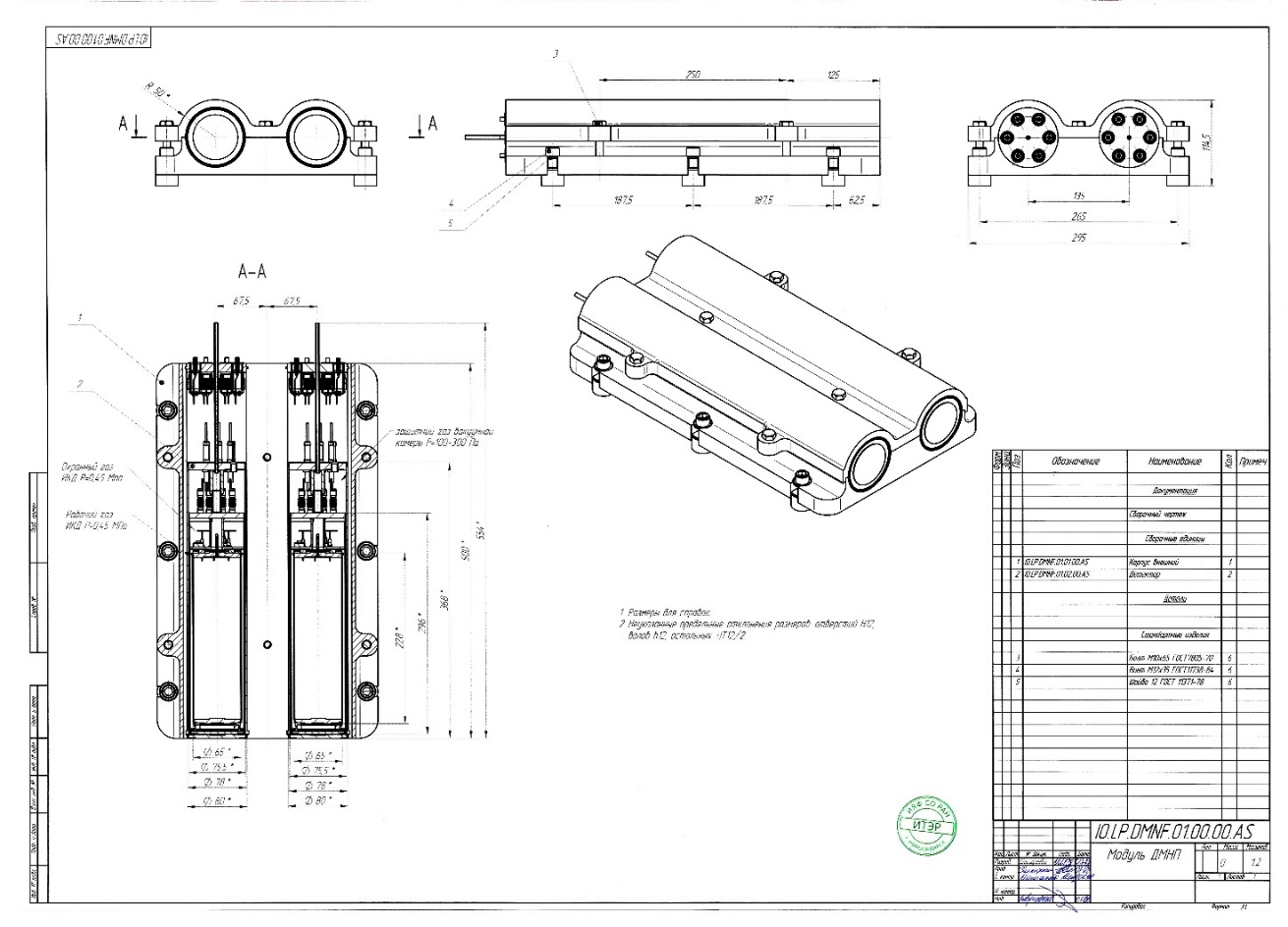 Рисунок 1. Сборочный чертеж новой конструкции модуля ДМНП